																	   ZLÍNSKÝ KRAJSKÝ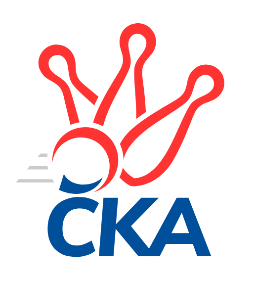 KUŽELKÁŘSKÝ SVAZ                                                                                               Zlín   12.2.2022ZPRAVODAJ ZLÍNSKÉ KRAJSKÉ SOUTĚŽE2021-202213. koloTJ Valašské Meziříčí D	- KK Kroměříž D	1:5	1689:1757	2.0:6.0	11.2.TJ Spartak Hluk	- TJ Bojkovice Krons C	1:5	1503:1540	3.0:5.0	12.2.TJ Sokol Luhačovice B	- VKK Vsetín C	5:1	1741:1605	5.0:3.0	12.2.SC Bylnice B	- KK Kroměříž C	6:0	       kontumačně		12.2.Tabulka družstev:	1.	TJ Sokol Luhačovice B	11	10	1	0	51.5 : 14.5 	53.5 : 34.5 	 1624	21	2.	KK Kroměříž D	11	10	0	1	54.0 : 12.0 	67.0 : 21.0 	 1713	20	3.	SC Bylnice B	10	7	0	3	37.5 : 22.5 	44.5 : 35.5 	 1580	14	4.	TJ Spartak Hluk	12	5	0	7	31.0 : 41.0 	49.5 : 46.5 	 1595	10	5.	TJ Valašské Meziříčí D	10	4	1	5	24.0 : 36.0 	29.5 : 50.5 	 1613	9	6.	TJ Bojkovice Krons C	12	4	1	7	33.5 : 38.5 	47.5 : 48.5 	 1558	9	7.	VKK Vsetín C	12	4	1	7	29.0 : 43.0 	42.0 : 54.0 	 1572	9	8.	KK Kroměříž C	12	3	0	9	25.5 : 46.5 	38.0 : 58.0 	 1551	6	9.	TJ Sokol Machová C	10	1	0	9	14.0 : 46.0 	28.5 : 51.5 	 1465	2Program dalšího kola:14. kolo19.2.2022	so	11:00	TJ Sokol Luhačovice B - TJ Sokol Machová C (dohrávka z 11. kola)	25.2.2022	pá	17:00	TJ Valašské Meziříčí D - TJ Sokol Machová C	25.2.2022	pá	17:00	VKK Vsetín C - SC Bylnice B	26.2.2022	so	9:00	TJ Spartak Hluk - KK Kroměříž D				KK Kroměříž C - -- volný los --	26.2.2022	so	16:00	TJ Bojkovice Krons C - TJ Sokol Luhačovice B		 TJ Valašské Meziříčí D	1689	1:5	1757	KK Kroměříž D	Jakub Vrubl	 	 230 	 165 		395 	 0:2 	 449 	 	251 	 198		Lenka Haboňová	Jakub Hrabovský	 	 221 	 217 		438 	 1:1 	 432 	 	224 	 208		Martin Novotný	Jiří Hrabovský	 	 220 	 216 		436 	 0:2 	 453 	 	229 	 224		Oldřich Křen	Tomáš Juříček	 	 212 	 208 		420 	 1:1 	 423 	 	206 	 217		Stanislav Poledňákrozhodčí: Jaroslav Zajíček	 TJ Spartak Hluk	1503	1:5	1540	TJ Bojkovice Krons C	Tomáš Indra	 	 165 	 188 		353 	 0:2 	 398 	 	197 	 201		Jan Lahuta	Roman Prachař	 	 170 	 174 		344 	 0.5:1.5 	 354 	 	170 	 184		Josef Gazdík	Ludvík Jurásek	 	 198 	 198 		396 	 0.5:1.5 	 411 	 	213 	 198		Jaroslav Kramár	Jiří Pospíšil	 	 197 	 213 		410 	 2:0 	 377 	 	180 	 197		Jaroslav Sojkarozhodčí:  Vedoucí družstev	 TJ Sokol Luhačovice B	1741	5:1	1605	VKK Vsetín C	Monika Hubíková	 	 240 	 209 		449 	 2:0 	 405 	 	220 	 185		Petr Foltýn	Hana Krajíčková	 	 209 	 226 		435 	 1:1 	 423 	 	219 	 204		Vojtěch Hrňa	Helena Konečná	 	 213 	 214 		427 	 2:0 	 340 	 	161 	 179		Martin Orság	Ludmila Pančochová *1	 	 227 	 203 		430 	 0:2 	 437 	 	233 	 204		Lucie Hanzelovározhodčí:  Vedoucí družstevstřídání: *1 od 51. hodu Zdenka Svobodová	 SC Bylnice B		6:0		KK Kroměříž Crozhodčí:  Vedoucí družstevPořadí jednotlivců:	jméno hráče	družstvo	celkem	plné	dorážka	chyby	poměr kuž.	Maximum	1.	Lenka Haboňová 	KK Kroměříž D	441.00	304.4	136.6	5.5	5/5	(464)	2.	Stanislav Poledňák 	KK Kroměříž D	439.76	297.3	142.4	6.6	5/5	(471)	3.	Jaroslav Pavlík 	KK Kroměříž D	432.71	295.0	137.8	4.9	4/5	(449)	4.	Dita Stratilová 	VKK Vsetín C	422.10	287.7	134.4	6.1	5/6	(446)	5.	Ondřej Novák 	SC Bylnice B	420.83	299.9	120.9	8.0	6/6	(457)	6.	Jiří Hrabovský 	TJ Valašské Meziříčí D	420.27	290.4	129.8	7.8	5/5	(465)	7.	Monika Hubíková 	TJ Sokol Luhačovice B	418.67	291.4	127.3	7.1	5/6	(456)	8.	Ondřej Kelíšek 	TJ Spartak Hluk	417.60	292.4	125.2	6.9	5/6	(465)	9.	Hana Krajíčková 	TJ Sokol Luhačovice B	417.53	284.9	132.6	6.9	6/6	(436)	10.	Andrea Katriňáková 	TJ Sokol Luhačovice B	415.81	290.3	125.5	6.4	4/6	(437)	11.	Zdeněk Kočíř 	TJ Spartak Hluk	415.75	294.5	121.3	8.5	6/6	(466)	12.	Jakub Vrubl 	TJ Valašské Meziříčí D	409.00	284.8	124.2	9.5	5/5	(433)	13.	Ladislav Strnad 	SC Bylnice B	408.92	291.0	118.0	8.5	6/6	(456)	14.	Lucie Hanzelová 	VKK Vsetín C	408.17	286.6	121.6	7.7	4/6	(437)	15.	Martin Novotný 	KK Kroměříž D	406.80	289.7	117.2	9.2	5/5	(432)	16.	Jiří Pospíšil 	TJ Spartak Hluk	406.45	289.3	117.2	9.0	5/6	(441)	17.	Jaroslav Kramár 	TJ Bojkovice Krons C	403.80	285.3	118.5	10.0	5/6	(447)	18.	Petr Foltýn 	VKK Vsetín C	401.86	281.8	120.1	9.5	6/6	(436)	19.	Jan Lahuta 	TJ Bojkovice Krons C	401.60	283.6	118.0	8.0	5/6	(423)	20.	Josef Vaculík 	KK Kroměříž C	401.03	277.3	123.7	8.1	5/5	(427)	21.	Ludmila Pančochová 	TJ Sokol Luhačovice B	399.30	283.6	115.8	8.4	5/6	(431)	22.	Michal Pecl 	SC Bylnice B	395.08	282.3	112.8	10.7	4/6	(432)	23.	Jakub Hrabovský 	TJ Valašské Meziříčí D	394.73	278.4	116.3	12.0	5/5	(442)	24.	Ludvík Jurásek 	TJ Spartak Hluk	391.95	280.0	112.0	9.9	4/6	(423)	25.	Miroslav Ševeček 	TJ Sokol Machová C	391.75	284.9	106.9	12.0	4/4	(429)	26.	Tomáš Juříček 	TJ Valašské Meziříčí D	386.50	284.8	101.7	13.7	4/5	(446)	27.	Helena Konečná 	TJ Sokol Luhačovice B	385.50	272.1	113.4	10.2	4/6	(427)	28.	Adéla Foltýnová 	VKK Vsetín C	381.25	273.5	107.8	10.9	4/6	(405)	29.	Antonín Strnad 	SC Bylnice B	378.50	272.3	106.3	11.6	4/6	(404)	30.	Jana Dvořáková 	TJ Sokol Machová C	376.33	267.7	108.7	12.0	3/4	(405)	31.	Ondřej Rathúský 	KK Kroměříž C	374.75	270.1	104.7	9.6	4/5	(404)	32.	Roman Škrabal 	TJ Sokol Machová C	372.75	269.4	103.4	9.8	4/4	(383)	33.	Josef Gazdík 	TJ Bojkovice Krons C	368.50	263.8	104.8	12.8	6/6	(401)	34.	Jan Hastík 	TJ Sokol Machová C	364.22	259.2	105.0	11.1	3/4	(424)	35.	Václav Vlček 	TJ Sokol Machová C	363.92	275.4	88.5	16.7	3/4	(405)		Vlastimil Lahuta 	TJ Bojkovice Krons C	439.00	298.2	140.8	7.6	2/6	(472)		Petra Gottwaldová 	VKK Vsetín C	433.50	308.0	125.5	5.0	1/6	(455)		Petr Buksa 	KK Kroměříž C	424.67	291.7	133.0	7.3	3/5	(474)		Lenka Farkašovská 	TJ Spartak Hluk	417.00	289.0	128.0	11.0	1/6	(417)		Margita Fryštacká 	TJ Sokol Machová C	407.00	284.5	122.5	10.8	2/4	(426)		Vojtěch Hrňa 	VKK Vsetín C	403.17	283.5	119.7	8.3	2/6	(423)		Jan Lahuta 	TJ Bojkovice Krons C	401.50	286.3	115.3	10.5	2/6	(412)		Jindřich Cahlík 	TJ Valašské Meziříčí D	396.00	291.0	105.0	12.0	2/5	(404)		Luděk Novák 	SC Bylnice B	394.00	282.0	112.0	11.0	1/6	(394)		Oldřich Křen 	KK Kroměříž D	390.67	281.7	109.0	16.0	3/5	(453)		Jan Křižka 	TJ Bojkovice Krons C	387.17	277.0	110.2	11.1	3/6	(428)		Michal Kuchařík 	KK Kroměříž C	386.47	268.5	117.9	11.9	3/5	(410)		Zdenka Svobodová 	TJ Sokol Luhačovice B	382.00	267.0	115.0	5.0	1/6	(382)		František Nedopil 	KK Kroměříž D	381.00	275.0	106.0	12.0	1/5	(439)		Vladimíra Strnková 	SC Bylnice B	379.50	283.8	95.8	13.8	2/6	(416)		Petr Dlouhý 	KK Kroměříž C	379.44	272.3	107.1	11.7	3/5	(394)		Jaroslav Sojka 	TJ Bojkovice Krons C	375.67	274.0	101.7	13.0	3/6	(399)		Roman Prachař 	TJ Spartak Hluk	374.33	263.0	111.3	10.3	3/6	(398)		Eva Kyseláková 	TJ Spartak Hluk	371.33	264.3	107.0	11.7	3/6	(402)		Miroslav Šopík 	TJ Bojkovice Krons C	368.33	276.7	91.7	15.4	3/6	(428)		Zdeněk Kafka 	TJ Bojkovice Krons C	368.00	271.0	97.0	13.0	1/6	(368)		Tomáš Indra 	TJ Spartak Hluk	365.50	268.5	97.0	11.8	1/6	(373)		Viktor Vaculík 	KK Kroměříž C	359.00	270.0	89.0	19.0	1/5	(359)		Martin Orság 	VKK Vsetín C	353.17	257.8	95.3	15.7	3/6	(382)		Michal Růžička 	KK Kroměříž C	349.50	256.5	93.0	10.5	2/5	(356)		Radek Hajda 	VKK Vsetín C	342.67	243.8	98.8	16.2	3/6	(379)		Jan Růžička 	KK Kroměříž C	337.50	236.5	101.0	17.5	2/5	(376)		Miroslav Nožička 	TJ Spartak Hluk	337.50	254.0	83.5	17.0	2/6	(338)		Tomáš Galuška 	TJ Spartak Hluk	332.50	256.5	76.0	19.0	2/6	(357)		Jiří Hanák 	TJ Sokol Machová C	328.33	256.7	71.7	21.8	2/4	(355)		Karolína Zifčáková 	TJ Sokol Machová C	308.90	241.0	67.9	25.2	2/4	(346)		Pavel Vyskočil 	KK Kroměříž C	296.00	220.0	76.0	0.0	1/5	(296)Sportovně technické informace:Starty náhradníků:registrační číslo	jméno a příjmení 	datum startu 	družstvo	číslo startu25424	Vojtěch Hrňa	12.02.2022	VKK Vsetín C	2x
Hráči dopsaní na soupisku:registrační číslo	jméno a příjmení 	datum startu 	družstvo	Zpracoval: Radim Abrahám      e-mail: stk.kks-zlin@seznam.cz    mobil: 725 505 640        http://www.kksz-kuzelky.czAktuální výsledky najdete na webových stránkách: http://www.kuzelky.com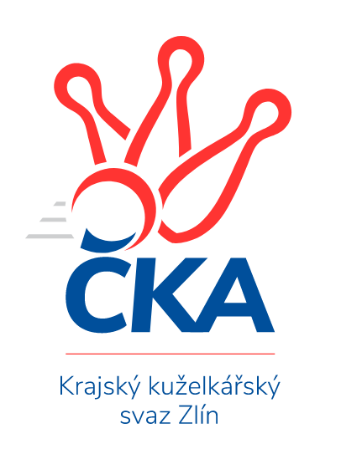 Nejlepší šestka kola - absolutněNejlepší šestka kola - absolutněNejlepší šestka kola - absolutněNejlepší šestka kola - absolutněNejlepší šestka kola - dle průměru kuželenNejlepší šestka kola - dle průměru kuželenNejlepší šestka kola - dle průměru kuželenNejlepší šestka kola - dle průměru kuželenNejlepší šestka kola - dle průměru kuželenPočetJménoNázev týmuVýkonPočetJménoNázev týmuPrůměr (%)Výkon1xOldřich KřenKroměříž D4531xOldřich KřenKroměříž D111.484535xMonika HubíkováLuhačovice B4497xLenka HaboňováKroměříž D110.54495xLenka HaboňováKroměříž D4492xJaroslav KramárBojkovice C110.374112xJakub HrabovskýVal. Meziříčí D4383xJiří PospíšilHluk A110.14101xLucie HanzelováVsetín C4375xMonika HubíkováLuhačovice B108.094495xJiří HrabovskýVal. Meziříčí D4362xJakub HrabovskýVal. Meziříčí D107.79438